Amendment to provider registration details (CRICOS)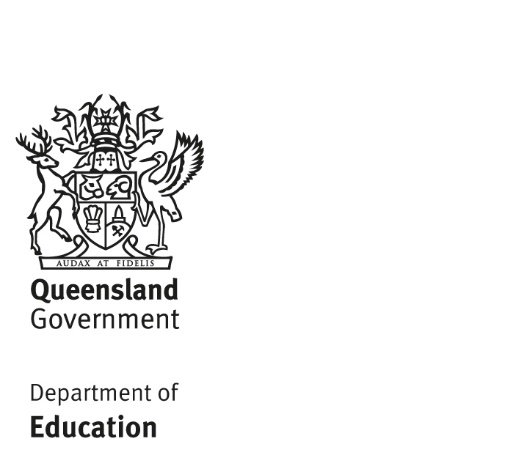 This form is to be used by SCHOOLS registered in Queensland and on the Commonwealth Register of Institutions and Courses for Overseas Students (CRICOS)If you have any queries regarding this application, please contact the International Quality (Schools) Unit on                 (07) 3513 6748 or via email at InternationalRegistration@qed.qld.gov.au Provider detailsType of amendment requiredPlease indicate which amendments are required:Amendment to provider detailsChange to PEO and associated delegationsPrincipal Executive Officer^ Please note, to enable multi-factor authentication in PRISMS, the email address must represent a personal email address rather than a generic school-based email address. DeclarationAmendment to location and/or capacityAmending an existing locationNote: to amend more than one location, please replicate this table as many times as required.Registering a new locationNote: for more than one additional location, please replicate this table as many times as required.Payment and submission detailsApplication feePlease be advised, an application fee applies to amendments to registration.  You will be invoiced upon receipt of this application.For current fees, please refer to our website.Submission requirementsAll applications must be submitted electronically; hard copies of documents will not be accepted.  The completed form should be returned to the International Quality (Schools) Unit via email at:		InternationalRegistration@qed.qld.gov.auIf you have any questions regarding this form, please contact us on (07) 3513 6748.Legal entity name / Governing body nameTrading nameCRICOS codeContact name if further information is requiredPhone number – please provide a direct number if possibleEmail addressAmendment to provider details:	  Updating provider details	  Change in Principal Executive Officer (PEO) 	  DelegationAmendments to location and capacity:	  Increase or decrease the approved capacity a location	  Cancel an existing location	  Add or remove a registered course at a locationRegistering a new location	  Register a new locationStreet addressSuburbStatePost codePhone numberEmail addressWebsiteTitleFirst name/sSurnamePositionEmail address^Phone numberI confirm I have been nominated by the school’s governing body to assume the responsibilities of the Principal Executive Officer under ESOS. I confirm I understand my responsibilities as the Principal Executive Officer (PEO) include:ensuring the General Obligations on registered providers are met in accordance with Part 3, Division 1, ESOS Act 2000;ensuring all tuition fees are received in accordance with the requirements specified under Part 3, Division 2, ESOS Act 2000;the National Code is implemented, as specified under Part 4, ESOS Act 2000;where welfare responsibility has been accepted under a CAAW, all obligations are fulfilled in accordance with requirements of Standard 5 of the National Code 2018;when a provider or student defaults occurs, all obligations are met in accordance with Part 5, Division 2, ESOS Act 2000; andall Commonwealth and Designated State Authority (DSA) regulatory fees associated with the school’s CRICOS registration are met.I confirm I have been nominated by the school’s governing body to assume the responsibilities of the Principal Executive Officer under ESOS. I confirm I understand my responsibilities as the Principal Executive Officer (PEO) include:ensuring the General Obligations on registered providers are met in accordance with Part 3, Division 1, ESOS Act 2000;ensuring all tuition fees are received in accordance with the requirements specified under Part 3, Division 2, ESOS Act 2000;the National Code is implemented, as specified under Part 4, ESOS Act 2000;where welfare responsibility has been accepted under a CAAW, all obligations are fulfilled in accordance with requirements of Standard 5 of the National Code 2018;when a provider or student defaults occurs, all obligations are met in accordance with Part 5, Division 2, ESOS Act 2000; andall Commonwealth and Designated State Authority (DSA) regulatory fees associated with the school’s CRICOS registration are met.SignatureDate	  Increase or decrease the capacity at an existing location	  Cancel an existing location	  Add or remove a registered course at a location	  Increase or decrease the capacity at an existing location	  Cancel an existing location	  Add or remove a registered course at a location	  Increase or decrease the capacity at an existing location	  Cancel an existing location	  Add or remove a registered course at a location	  Increase or decrease the capacity at an existing location	  Cancel an existing location	  Add or remove a registered course at a locationIncreasing or decreasing the capacity at an existing location:  Increase in capacity 	    Decrease in capacityIncreasing or decreasing the capacity at an existing location:  Increase in capacity 	    Decrease in capacityIncreasing or decreasing the capacity at an existing location:  Increase in capacity 	    Decrease in capacityIncreasing or decreasing the capacity at an existing location:  Increase in capacity 	    Decrease in capacityName of locationName of locationCurrent number of overseas students at locationCurrent number of overseas students at locationCurrent approved overseas student capacity at locationCurrent approved overseas student capacity at locationNew overseas student capacity at locationNew overseas student capacity at locationCancelling an existing location:Cancelling an existing location:Cancelling an existing location:Cancelling an existing location:Location nameAre there any overseas students currently enrolled at this location?    Yes     No  Please note, while there are active enrolments linked to this location, the location cannot be cancelled in PRISMS.Are there any overseas students currently enrolled at this location?    Yes     No  Please note, while there are active enrolments linked to this location, the location cannot be cancelled in PRISMS.Are there any overseas students currently enrolled at this location?    Yes     No  Please note, while there are active enrolments linked to this location, the location cannot be cancelled in PRISMS.Are there any overseas students currently enrolled at this location?    Yes     No  Please note, while there are active enrolments linked to this location, the location cannot be cancelled in PRISMS.Adding or removing a course at a location:Adding or removing a course at a location:Adding or removing a course at a location:Adding or removing a course at a location:Location nameCRICOS course codeCourse nameCourse nameAdd or Remove course  Add     RemoveName of locationStreet addressSuburbStatePost codePost codePhone numberCapacity at this location:Capacity at this location:Capacity at this location:Capacity at this location:Capacity at this location:Current number of domestic students at the new locationCurrent number of domestic students at the new locationCurrent number of domestic students at the new locationRequested overseas student capacity at the new locationRequested overseas student capacity at the new locationRequested overseas student capacity at the new locationStudent cohort at this location:	  Co-Ed	    Girls only		  Boys only	Student cohort at this location:	  Co-Ed	    Girls only		  Boys only	Student cohort at this location:	  Co-Ed	    Girls only		  Boys only	Student cohort at this location:	  Co-Ed	    Girls only		  Boys only	Student cohort at this location:	  Co-Ed	    Girls only		  Boys only	Accommodation and welfare options for students under 18 years of age enrolled at this location:	  No accommodation option (i.e., the school has chosen not to accept welfare and 				accommodation responsibility under St.5 for students enrolled at this location.)	  Boarding	  HomestayAccommodation and welfare options for students under 18 years of age enrolled at this location:	  No accommodation option (i.e., the school has chosen not to accept welfare and 				accommodation responsibility under St.5 for students enrolled at this location.)	  Boarding	  HomestayAccommodation and welfare options for students under 18 years of age enrolled at this location:	  No accommodation option (i.e., the school has chosen not to accept welfare and 				accommodation responsibility under St.5 for students enrolled at this location.)	  Boarding	  HomestayAccommodation and welfare options for students under 18 years of age enrolled at this location:	  No accommodation option (i.e., the school has chosen not to accept welfare and 				accommodation responsibility under St.5 for students enrolled at this location.)	  Boarding	  HomestayAccommodation and welfare options for students under 18 years of age enrolled at this location:	  No accommodation option (i.e., the school has chosen not to accept welfare and 				accommodation responsibility under St.5 for students enrolled at this location.)	  Boarding	  HomestayCourses to be delivered at this location:	  Primary School Studies		  Junior Secondary Studies	  Senior Secondary Studies (QCE)	  ELICOS	  International Baccalaureate Courses to be delivered at this location:	  Primary School Studies		  Junior Secondary Studies	  Senior Secondary Studies (QCE)	  ELICOS	  International Baccalaureate Courses to be delivered at this location:	  Primary School Studies		  Junior Secondary Studies	  Senior Secondary Studies (QCE)	  ELICOS	  International Baccalaureate Courses to be delivered at this location:	  Primary School Studies		  Junior Secondary Studies	  Senior Secondary Studies (QCE)	  ELICOS	  International Baccalaureate Courses to be delivered at this location:	  Primary School Studies		  Junior Secondary Studies	  Senior Secondary Studies (QCE)	  ELICOS	  International Baccalaureate Overseas student coordinator / Day-to-day student contact at this locationOverseas student coordinator / Day-to-day student contact at this locationOverseas student coordinator / Day-to-day student contact at this locationOverseas student coordinator / Day-to-day student contact at this locationOverseas student coordinator / Day-to-day student contact at this locationPrivacy notice:The International Quality (Schools) Unit collects ‘personal information’ within the meaning of the Queensland Government Information Privacy Act 2009, which deals with the collection and handling of such information by government agencies.Information collected on this form is in accordance with the Commonwealth’s Education Services for Overseas Students (ESOS) Act 2000 and the Education (Overseas Students) Act 2018 (Qld) to update details on the Commonwealth Register of Institutions and Courses for Overseas Students (CRICOS).  The department will provide registration information to the Australian Government’s Department of Education (DoE) for publication on the national register.Personal information is collected and used to:process applicationsask further questions or request further informationenable the International Quality (Schools) Unit to make decisions under the Education (Overseas Students) Act 2018 (Qld) and Education Services for Overseas Students Act 2000 (C’wlth)The type of personal information collected may include:personal details, including name, postal address, phone number, emailenquiries or complaintsPersonal information may be disclosed to third party entities if applicable.  Examples of these entities are:The Queensland Minister for EducationThe Director-General (or delegate) and other relevant areas within the Queensland Department of EducationThe Australian Government’s Department of Education (DoE)International Quality (Schools) Unit staff administering and processing CRICOS applications and registration amendmentsCertain information collected may also be published under the Open Data (data.qld.gov.au) if suitable for release.In other instances, information collected can be disclosed without further consent where authorised or required by law. 